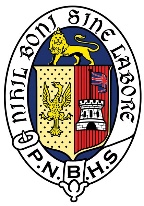                       Palmerston North Boys’ High School                                ARRANGEMENTS FOR Junior ExaminationsMONDAY 6th nov (Day 1) – FRIDAY 10th nov (Day 10) 2023Study leave details:All Year 9 students have study leave from Monday 6th to Friday 10th of November inclusive. Normal school commences Monday 13th November.Please note - No assembly in the mornings.Core Examinations:   Tuesday 7th November to Friday 10th of November Times: 9.15am – 11.15am.  	 Please ensure you are at the Hall by 8.55am at the latest - 20 minutes before the examination starts. All Year 9 core examinations are of two hours duration.Core examinations are in the hall for all students except the following classes: 9RS, 9HW, & 9WS who are in H1, H2 and H3 respectively. Please note that students in 9RS and 9WS may be given up to an extra 20 minutes to complete the examination. Option Examinations: Monday 9th of NovemberTimes: 9.15am – 11.15am All option examinations are in the hall for all classes except for 9 MAO(A).  Each option examination is of one hour duration except for 9MAO(A).On Monday morning those students who have two option examinations will do both their option examinations (one after the other) within the allocated two-hour examination time. Students who only have one option examination will be permitted to leave to go home after one hour. Travel arrangements will need to be made unless students are remaining at school to study.Please note that some students may not have an option examination on this day, as not all option subjects have an examination. If students do not have an option examination, they are not required to come to school on Monday.Note that Technology Wood (TWD) examinations are on in the afternoons from November 7th to November 9th (please see individual timetable for which day is your examination).Note that 9MAO(A) is being held in the afternoon of Monday 6th November .Please note: The examination timetable will be on Stratus and all students will be given a physical copy prior  to the examinations. Please ensure you are at the Hall by 8.55am at the latest - 20 minutes before the examination	starts.  During study leave (Monday to Friday) any student who needs to stay at school in the afternoon, must remain at school and report to the hall for supervised study at 11.35am. This includes bus students and day pupils who are at school to study. Supervised study rooms will  be available. Students who have lost study leave must report to the designated study classes as directed.  A roll will be taken.Students who miss examinations:Year level Deans will organise as many catch-up examinations as possible during the examination week. Important things to remember:Students must wear the correct school uniform to the examinations and be appropriately groomed. Students are to go to the toilet before the examination commences if they need to. The supervisors are not going to let a huge number of students go to the toilet during the examination as it disrupts other students.Note that students are not permitted to have their own writing paper in the examination room.Students may not drink water during the examination. Students who finish exceptionally early will be instructed to make a better effort or expect to re-sit it in their own time.  In such cases, the finish time will be recorded on their paper. School procedures for poor performance will be followed in such cases.Students who finish within 30 minutes of the end of the examination (and not before) may read their SSR book.Students must make sure they have the correct stationery for their examinations.All students are to remain in the hall/examination room for the full duration of the examination.	GENERAL INFORMATION FOR YEAR 9 STUDENTSYear 9Monday 6thTuesday 7thWednesday 8thThurs 9thFriday 10th9.15am -11.15amOPTIONS(Hall)9COM, 9FRE,9FREA, 9GERA,9JAPA, 9JAP, 9EXESCIENCE(Hall)9RS – H19HW – H29WS – H3MATHEMATICS(Hall)9RS – H19HW – H29WS – H3ENGLISH(Hall)9RS – H19HW – H29WS – H3SOCIALSTUDIES(Hall)9RS – H19HW – H29WS – H31.10pm –3.10pm9MAO(A)A6 + C10Note: 2 hours9TWDSee personal timetable9TWDSee personal timetable9TWDSee personal timetable